Publicado en Barcelona el 18/04/2019 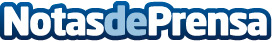 Escoger la tipografía adecuada para el diseño de un logotipo ya es más fácil con ChooseDaFontChooseDaFont, la nueva plataforma de búsqueda de tipografías para logotipos para inspiración de diseñadores y ayuda a los usuariosDatos de contacto:José Luis Lopez60933907Nota de prensa publicada en: https://www.notasdeprensa.es/escoger-la-tipografia-adecuada-para-el-diseno_1 Categorias: Telecomunicaciones Premios http://www.notasdeprensa.es